Сумська міська радаВиконавчий комітетРІШЕННЯвід                                       № Про продовження строку перебування малолітніх дітей ОСОБА 1 та ОСОБА 2 у сім’ї патронатного вихователя ОСОБА 3З метою забезпечення захисту прав дітей, які через складні життєві обставини тимчасово не можуть проживати разом з батьками/законними представниками, надання їм та їхнім сім’ям послуг, спрямованих на повернення у сім’ю, відповідно до статей 252, 253, 256 Сімейного кодексу України, статті 231 Закону України «Про охорону дитинства», вимог пункту 31 Порядку провадження органами опіки та піклування діяльності, пов’язаної із захистом прав дитини, затвердженого постановою Кабінету Міністрів України від 24 вересня 2008 року № 866 «Питання діяльності органів опіки та піклування, пов’язаної із захистом прав дитини», постанови Кабінету Міністрів України від 16.03.2017 № 457 «Деякі питання здійснення патронату над дитиною», враховуючи рішення виконавчого комітету Сумської міської ради                          від 10.09.2020 року № 678 «Про влаштування у сім’ю патронатного вихователя ОСОБА 3 малолітніх дітей: ОСОБА 1 та ОСОБА 2», висновок міждисциплінарної команди від 11.11.2020 року № 1928/27.1-26, рішення комісії з питань захисту прав дитини від 12.11.2020 року, протокол № 16, керуючись підпунктом 7 пункту «б» статті 32, підпунктом 2 пункту «б» частини першої статті 34, частиною першою статті 52 Закону України «Про місцеве самоврядування в Україні», виконавчий комітет Сумської міської радиВИРІШИВ:Продовжити строк перебування у сім’ї патронатного вихователя,              ОСОБА 3, ДАТА 1, яка проживає за адресою: АДРЕСА 1, малолітніх дітей ОСОБА 1, ДАТА 2, та ОСОБА 2, ДАТА3, до шести місяців. Міський голова                                                                              О.М. ЛисенкоПодопригора 70-19-17Надіслати: Подопригорі В.В. - 3 екз., Вертель М.Ю., Масік Т.О., Чумаченко О.Ю., Данильченко А.М., Заровному М.П. – по 1 екз.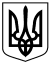 Проєктрішення оприлюднено«____» листопада 2020р.